Activity: Finding and Using Creative Commons content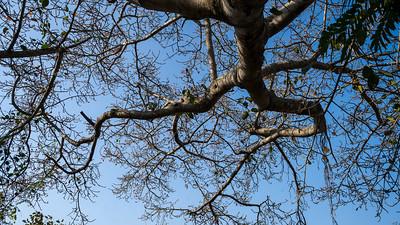 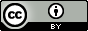 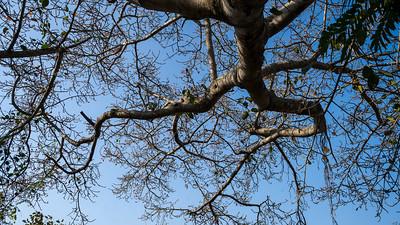 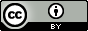 Group Activity (3-4 students)Find images that are marked "CC BY" on flickr or https://search.creativecommons.org/  Save three images you want to use (anything you want). Make sure to note the:authortitlelicense typeURLCreate an attribution for each image using the online tool https://creativecommons.org/choose/?lang=en Select License Features; add machine-readable metadata; and copy the license icon and text (see the example)Using a presentation app (PowerPoint, Google slides) create a slideshow of three images that are attributed to the original author.Present your work in the classroom  You may also find useful information on “How to attribute Creative Commons licensed materials” here and hereAdditional informationCreative Commons platforms: Creative Commons SearchGoogle Image Advanced SearchWikimedia CommonsFlickr Creative CommonsSee also: How to find Creative Commons materials using Google - SmartcopyingHow to find Creative Commons Material using YouTube - SmartcopyingHow to attribute Creative Commons licensed materials - SmartcopyingOER - Creative Commons